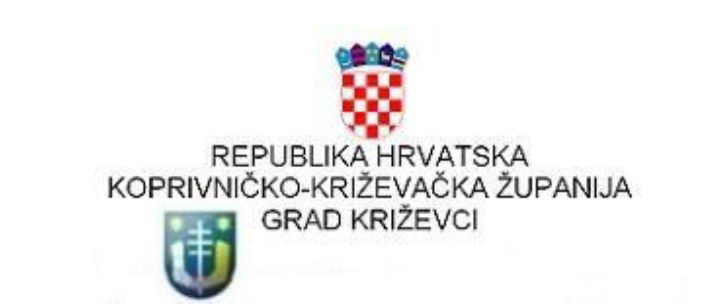 OBRAZAC PRIJAVEna Javni natječaj za dodjelu stipendija studentima s područja Grada Križevaca koji se obrazuju za deficitarna zanimanja u ak. god. 2022./2023.STUDENT/ICA-PODNOSITELJ/ICA PRIJAVE:  	___________        (ime, ime oca ili majke, prezime)OIB:  	Datum, mjesto i država rođenja:  _____________________________________Adresa, mjesto i poštanski broj prebivališta:Broj telefona i/ili mobitela:  	E-mail adresa:  	Naziv upisanog fakulteta/visoke škole ili učilišta i studijske grupe:  	Deficitarno zanimanje za koje se obrazuje (prema Odluci o deficitarnim zanimanjima):______________________________________________________________	Vrsta studija (zaokružiti):preddiplomski:sveučilišni studijstručni studijdiplomski:sveučilišni studijspecijalistički stručni studijintegrirani preddiplomski i diplomski sveučilišni studij10. Sustav studiranja (zaokružiti)a.	4 + 1b.   3 + 25 godina6 godina11. Akademska godina u kojoj su upisane pojedine godine studija (upisati za svaku):1. godina upisana u ak. god.  	2. godina upisana u ak. god.  	3. godina upisana u ak. god.  	4. godina upisana u ak. god.  	5. godina upisana u ak. god.  	6. godina upisana u ak. god.  	Prihvaćanjem ove Izjave smatra se da slobodno i izričito dajete privolu za prikupljanje i daljnju obradu svoiih osobnih podataka ustupljenih Gradu Križevcima (u daljnjem tekstu: Voditelju obrade) u svrhe koje su ovdje izričito navedene. Ovim putem izričito izjavljujete da imate više od 18 godina i da zakonski možete dati privolu za obradu osobnih podataka kako je to navedeno u ovoj Izjavi.S Vašim osobnim podacima postupat će se sukladno Općoj uredbi o zaštiti podataka (EU GDPR) i Zakonu o provedbi opće uredbe o zaštiti podataka („Narodne novine“ broj 42/18.), te u skladu s Politikom zaštite privatnosti osobnih podataka koja je objavljena i može se pročitati na mrežnoj stranici Grada Križevaca, https://krizevci.hr/zastita-osobnih-podataka, uz primjenu odgovarajućih organizacijskih i tehničkih mjera zaštite osobnih podataka od neovlaštenog pristupa, zlouporabe, otkrivanja, gubitka ili uništenja.Čuvamo povjerljivost Vaših osobnih podataka te je pristup osobnim podacima omogućen samo onim službenicima kojima su oni potrebni radi provedbe vašeg zahtjeva, a trećim osobama samo u dijelu provedbe ugovornih obveza. Voditelj obrade će ishoditi brisanje Vaših osobnih podataka kada oni više neće biti nužni u odnosu na svrhu za koju su prikupljani sukladno Pravilnik o zaštiti i čuvanju arhivskoga i registraturnog gradiva Grada Križevaca („Službeni vjesnik Grada Križevaca“). Napominjemo kako u svako doba, u potpunosti ili djelomice, bez naknade i objašnjenja možete dopuniti nepotpune ili netočne osobne podatke te možete povući svoju privolu i zatražiti prestanak aktivnosti obrade Vaših osobnih podataka Opoziv ne utječe na zakonitost obrade prije njezina povlačenja. Opoziv privole možete podnijeti osobno dolaskom na gore navedenu adresu ili e-poštom na adresu: dragutin.andric@krizevci.hr, prigovor možete uložiti Agenciji za zaštitu osobnih podataka (www.azop.hr).Upute za popunjavanje:Svi traženi podaci u ovom obrascu moraju biti upisani za podnositelja/icu prijave na Javni natječaj. Obrazac prijave potrebno je ispuniti elektronički ili vlastoručno čitko, velikim tiskanim slovima. Podaci navedeni u prijavi moraju biti istiniti i potpuni.U  	(mjesto i datum)Vlastoručni potpis podnositelja/ice prijave:                                                              ___________________________________SUGLASNOST PODNOSITELJA ZAHTJEVA(sukladno Zakonu o provedbi Opće uredbe o zaštiti podataka („Narodne novine“ broj 42/18.) i članku 7. Uredbe (EU) 2016/679.)SUGLASNOST PODNOSITELJA ZAHTJEVA(sukladno Zakonu o provedbi Opće uredbe o zaštiti podataka („Narodne novine“ broj 42/18.) i članku 7. Uredbe (EU) 2016/679.)SUGLASNOST PODNOSITELJA ZAHTJEVA(sukladno Zakonu o provedbi Opće uredbe o zaštiti podataka („Narodne novine“ broj 42/18.) i članku 7. Uredbe (EU) 2016/679.)Obavijesti o provođenju edukativnih aktivnosti na temu mladih, Grada Križevaca, pozivi na izložbe, predavanja, stručne skupove, sudjelovanje u projektima za mladeDANEFoto i video snimanje sa svrhom bilježenja pojedinih događaja i promocije, kroz kanale komunikacije (mrežna stranica Grada Križevaca, korištenje treće strane putem RSS kanala s mrežne stranice Grada Križevaca, sredstva javnog priopćavanja)DANE